DIVIDING THE PIE STUDENT EXAMPLE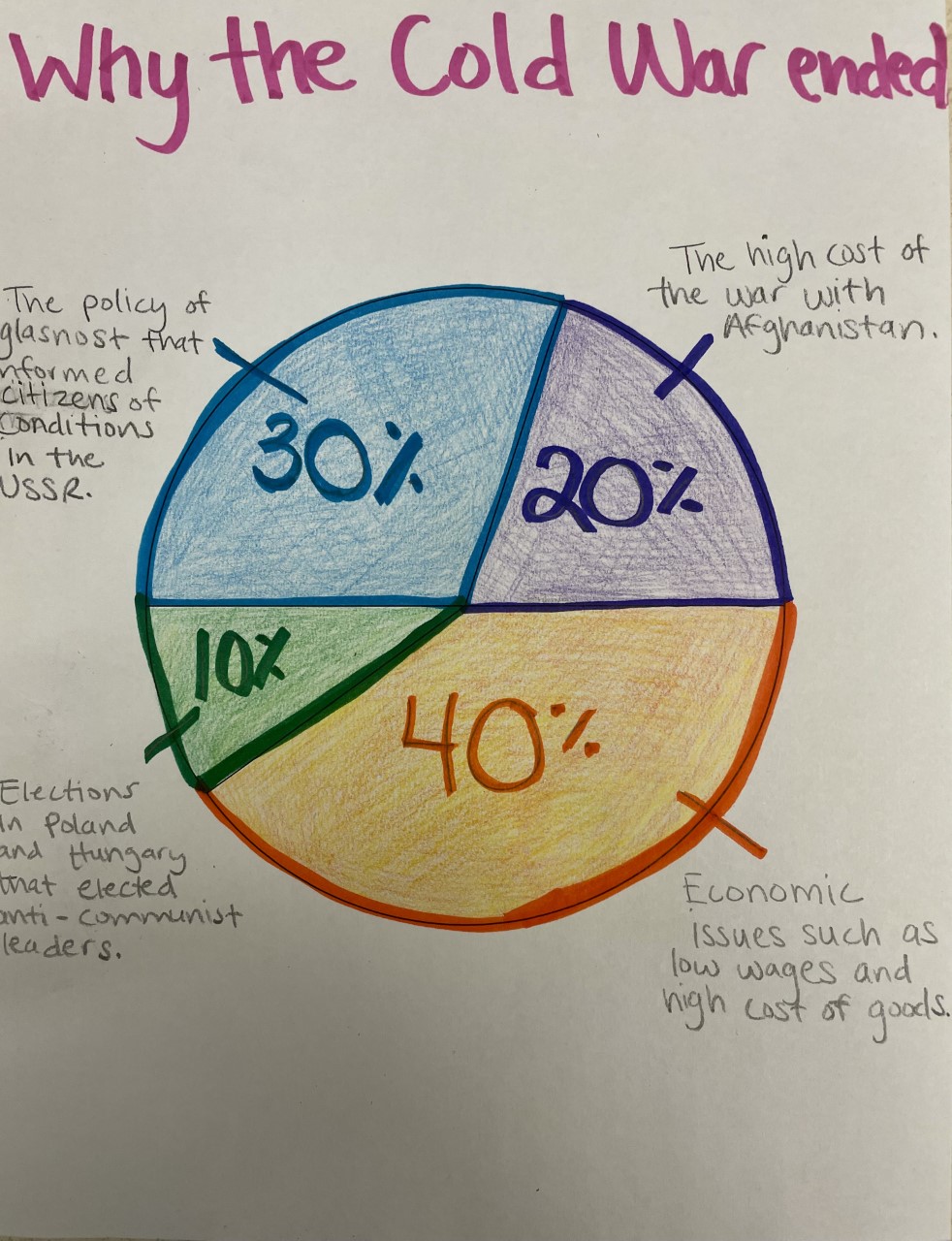 